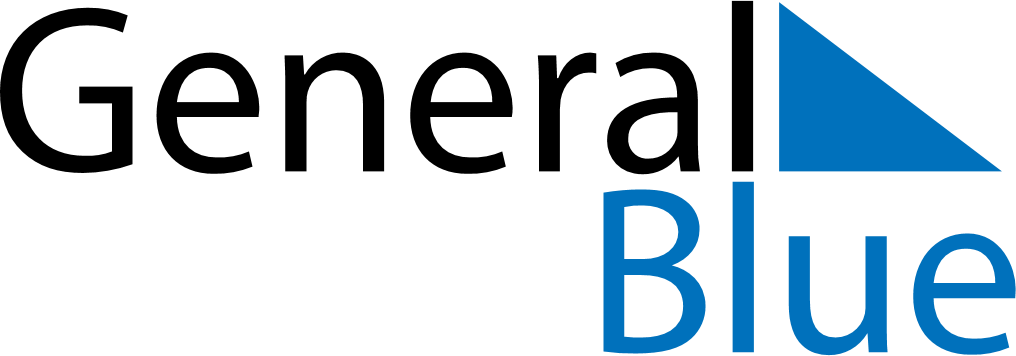 June 2024June 2024June 2024June 2024June 2024June 2024June 2024Brekstad, Trondelag, NorwayBrekstad, Trondelag, NorwayBrekstad, Trondelag, NorwayBrekstad, Trondelag, NorwayBrekstad, Trondelag, NorwayBrekstad, Trondelag, NorwayBrekstad, Trondelag, NorwaySundayMondayMondayTuesdayWednesdayThursdayFridaySaturday1Sunrise: 3:23 AMSunset: 11:14 PMDaylight: 19 hours and 51 minutes.23345678Sunrise: 3:21 AMSunset: 11:17 PMDaylight: 19 hours and 56 minutes.Sunrise: 3:19 AMSunset: 11:19 PMDaylight: 20 hours and 0 minutes.Sunrise: 3:19 AMSunset: 11:19 PMDaylight: 20 hours and 0 minutes.Sunrise: 3:17 AMSunset: 11:22 PMDaylight: 20 hours and 5 minutes.Sunrise: 3:15 AMSunset: 11:24 PMDaylight: 20 hours and 9 minutes.Sunrise: 3:13 AMSunset: 11:26 PMDaylight: 20 hours and 13 minutes.Sunrise: 3:11 AMSunset: 11:29 PMDaylight: 20 hours and 17 minutes.Sunrise: 3:09 AMSunset: 11:31 PMDaylight: 20 hours and 21 minutes.910101112131415Sunrise: 3:08 AMSunset: 11:33 PMDaylight: 20 hours and 25 minutes.Sunrise: 3:06 AMSunset: 11:35 PMDaylight: 20 hours and 28 minutes.Sunrise: 3:06 AMSunset: 11:35 PMDaylight: 20 hours and 28 minutes.Sunrise: 3:05 AMSunset: 11:36 PMDaylight: 20 hours and 31 minutes.Sunrise: 3:04 AMSunset: 11:38 PMDaylight: 20 hours and 34 minutes.Sunrise: 3:02 AMSunset: 11:39 PMDaylight: 20 hours and 36 minutes.Sunrise: 3:02 AMSunset: 11:41 PMDaylight: 20 hours and 39 minutes.Sunrise: 3:01 AMSunset: 11:42 PMDaylight: 20 hours and 41 minutes.1617171819202122Sunrise: 3:00 AMSunset: 11:43 PMDaylight: 20 hours and 42 minutes.Sunrise: 3:00 AMSunset: 11:44 PMDaylight: 20 hours and 44 minutes.Sunrise: 3:00 AMSunset: 11:44 PMDaylight: 20 hours and 44 minutes.Sunrise: 2:59 AMSunset: 11:45 PMDaylight: 20 hours and 45 minutes.Sunrise: 2:59 AMSunset: 11:45 PMDaylight: 20 hours and 46 minutes.Sunrise: 2:59 AMSunset: 11:46 PMDaylight: 20 hours and 46 minutes.Sunrise: 2:59 AMSunset: 11:46 PMDaylight: 20 hours and 46 minutes.Sunrise: 3:00 AMSunset: 11:46 PMDaylight: 20 hours and 46 minutes.2324242526272829Sunrise: 3:00 AMSunset: 11:46 PMDaylight: 20 hours and 46 minutes.Sunrise: 3:01 AMSunset: 11:46 PMDaylight: 20 hours and 45 minutes.Sunrise: 3:01 AMSunset: 11:46 PMDaylight: 20 hours and 45 minutes.Sunrise: 3:02 AMSunset: 11:46 PMDaylight: 20 hours and 44 minutes.Sunrise: 3:02 AMSunset: 11:45 PMDaylight: 20 hours and 42 minutes.Sunrise: 3:04 AMSunset: 11:44 PMDaylight: 20 hours and 40 minutes.Sunrise: 3:05 AMSunset: 11:43 PMDaylight: 20 hours and 38 minutes.Sunrise: 3:06 AMSunset: 11:42 PMDaylight: 20 hours and 36 minutes.30Sunrise: 3:08 AMSunset: 11:41 PMDaylight: 20 hours and 33 minutes.